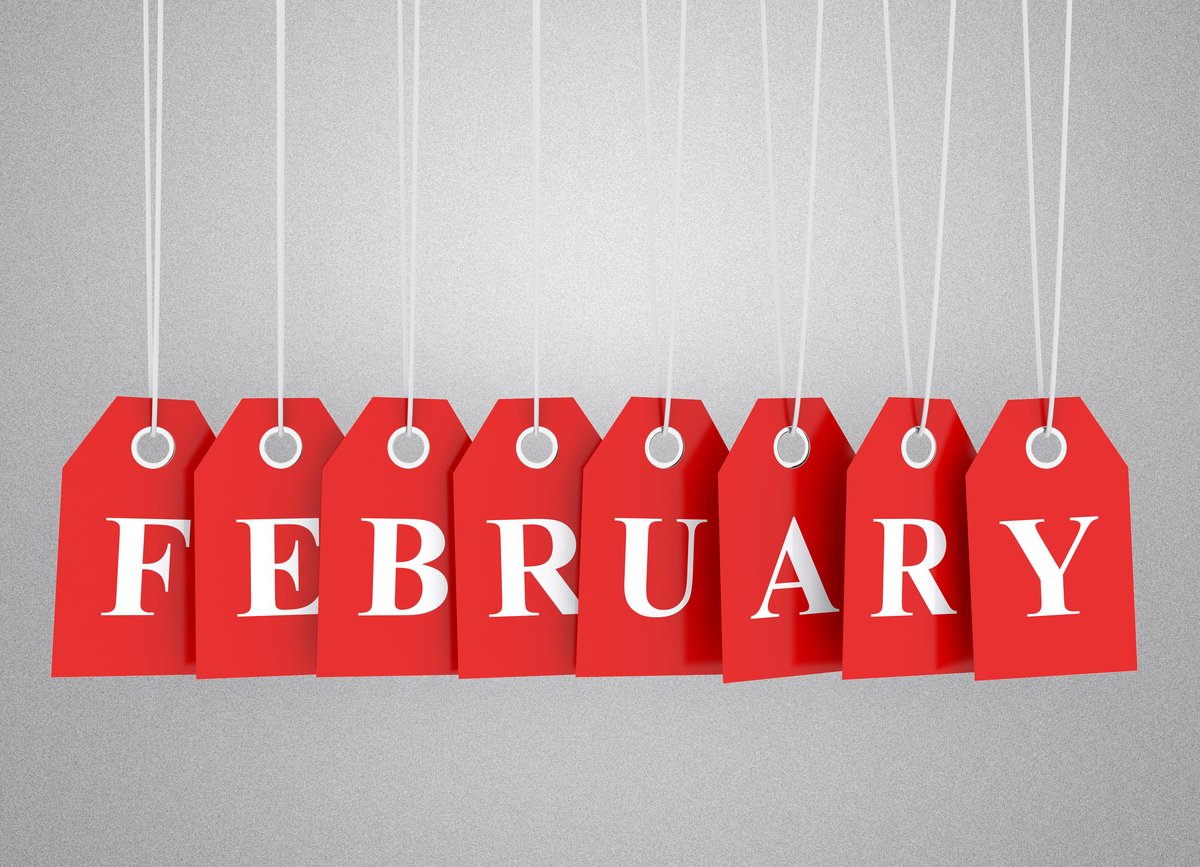 03/02/2018 – 14u30 tot 17u30 aan de crypteNós nos encontraremos na cripta às 14h30 para todos aqueles que têm um buzzypas, isso é mais do que bem-vindo! Para todos aqueles que não têm buzzypas também são bem-vindos! Não esqueça de levá-lo com você! Hoje você vai para os lugares do sul onde todos os tipos de atividades devem ser cumpridas. Até então!Deze tekst is vertaald in het Portugees.10/02/2018-14u30 tot 17u30 aan de crypteVondaoge e we were bezoek van uze oud strieder. Samen met em goan we were un zaligen activitijt doen. Wieder verwoachtn junder allemoale te 2 en alf an de criepte. Pakt allomoale junder vielo mee da junder junder makkeliek kun’n verploatsen. And pakt allemoale junder goe zicht mee da je goe kut kieken. Salut e en de kost moatjes.Deze tekst is vertaald naar het West-Vlaams.17/02/2018- /Namuhla akukho msebenzi. Okokuqala ngoba liholide futhi okwesibili ngoba nonke akuseBredene. Kakhulu kakhulu, noma kunjalo! Ngikukhumbuza ezindleleni zakho zangaphandle noma ezifuywayo! Kuze kube uLwesihlanu olulandelayo! Lapho sizokulalela izindaba zakho zigcwele intshiseko.Deze tekst is vertaald naar het Zoeloe.23/02/2018- 19u30 tot 22uurÍ kvöld ætlum við að setja upp allt fyrir spaghettí kvöld okkar á morgun. Við gerum ráð fyrir að allir geti hjálpað til við að skipuleggja herbergið. Við gerum þetta allt saman undir hreyflinum: "mikið af höndum gerir létt verk." Sjáumst á kl. 19:30 í laumastigi til klukkan 10:00.Deze tekst werd vertaald naar het IJslands.24/02/2018- 10u30 tot al het werk klaar isWe spreken om 10u30 af aan de Snekke om de rest klaar te maken voor onze legendarische spaghetti avond. Er zal nog veel werk aan de winkel zijn dus maak dat jullie allemaal goed uitgerust zijn om ons te helpen. Vergeet jullie lunchpakket niet voor overdag!!!! Als al het werk zo goed als gedaan is kunnen jullie huiswaarts gaan. We verwachten jullie allemaal terug tegen 17u45. Dan zal onze drukke avond beginnen. Go for it! We proberen ook zoveel mogelijk de avond zelf nog op te kuisen. Anders komen we de 25 sten nog eens samen voor de opkuis.Deze tekst is vertaald naar het Nederlands.